Workington Town Council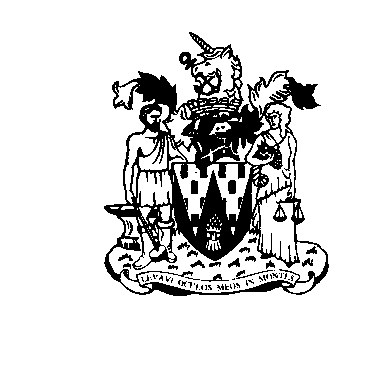 Town Hall, Oxford Street, Workington, Cumbria CA14 2RSTelephone: 01900 702986Email: office@workingtontowncouncil.gov.ukWebsite: www.workingtontowncouncil.gov.ukMinutes of the Culture Committee of Workington Town Council, 7pm Wednesday 15th March 2022 held at Workington Town Council Community Centre, Princess Street, Workington. In attendance: Town Clerk for Workington Town Council.  C22.07.	ApologiesApologies were received and noted from Cllrs Ryan Briggs.Vote to accept apologies 	For: 7	Against: 0	Abstain: 0C22.08. 	Declarations of InterestDeclaration of interest was received from Cllr B Cannon in relation to item 12, a/c/d.C22.09. 	Exclusion of Press and Public (Public Bodies Admission to Meetings Act 1960)No agenda items were identified as requiring the exclusion of press or public.C22.10.	Minutes of the Previous MeetingThe Committee received the minutes of the meeting on 12th January 2022 with the following amendments...Item 4, replace ‘TENS’ with ‘PLS’Cllr BC requested that each committee receive a copy of the current budget for each meeting.Resolved: To affirm the minutes of the 9th November 2021 with amendment to item 4.Resolved: To provide current budget figures for each committee meeting.C22.11.	Agenda items 6 & 10.The chair commented that items 6 & 10 of the agenda were matters of information to the committee and would like them discussed together. Cllr BC stated that no councillor is able to spend/allocate any monies unless it has been approved through committee, the Clerk is concerned that Chairs have the authority to spend/allocate funds to the cost of £250.00. The Clerk will investigate.Resolved: To investigate the financial authority of committee chairs. C22.12. 	Events Budget 2022-2023/ Easter Activities budget lineThe committee considered proposed amendments to the Events budget including the amended Easter Activities budget line.Cllr BD questioned why Northside Community Centre was not included in the Easter Activities?Cllr HH suggested the budget for these activities be divided between the three centres.Cllr AMc proposed that Northside and the Oval centres receive the funding this year.Vote to accept Cllr AMc proposal For: 9		Against: 0		Abstain: 0Cllr AMc suggested that a list of community groups and centres be developed to include socio demographic details. Resolution: To award Northside and the Oval centre Easter Activity funding.Resolution: To produce a socio demographic list of community groups and centres in Workington.C22.13.		Christmas TreesThe committee agreed that this item would be deferred to the next meeting.C22.14.	Update from QPJ sub committeeThe committee received minutes from QPJ sub committee meetings on 9th Sept 2021, 30th November 2021 and 1st February 2022.Cllr BC questioned why the committee were only receiving minutes now and not as the subcommittee had met?Cllr JK explained that the subcommittee had been deciding on actions and researching information and had come to committee when the information was available. Cllr AMc suggested that £6 be given per afternoon tea box to both the Helena Thompson Museum and Al’s Kitchen there giving two organisations a share of the budget. He explained that all businesses in Workington had been hit by the pandemic and it was the councils duty to support as many businesses as possible. Cllr BC stated that it was not within the subcommittees authority to make decisions.Cllr JK stated that the subcommittee had wanted to provide options for the committee to make decisions.Cllr JK stated that Al’s Kitchen was a business and The Museum was a charity and they should use The Museum.Cllr AMc stated that Al’s Kitchen was a business and we should support them.Cllr JK stated that all businesses in Workington will be given the opportunity to sell afternoon tea boxes for the QPJ and that the cost and number of items provided by The Museum were more cost effective. Cllr AMc proposed that £6 per box for QPJ afternoon tea be divided between Al’s Kitchen and The Museum. No seconder.Vote to allocate budget to the Helena Thompson Museum to provide QPJ afternoon tea boxes at £5.50 per box.For: 7		Against: 1		Abstain: 1Resolved: To allocate budget to the Helena Thompson Museum to provide QPJ afternoon tea boxes at £5.50 per boxC22.15.	Panna CourtThe committee considered the instalment of a pana court at Harrington Marina. Three possible sites for the pana court have been declined by ABC as the sites were unsuitable. The committee agrees to withdraw this project.Resolution: To withdraw the project to install a pana court at Harrington Marina. C22.16		GrantsThe committee considered applications for funding from the following applicants…(Clrr BC left the meeting)Carnegie Theatre Trust (QPJ application attached)Allerdale Disability Association (application attached)Carnegie Singers (application attached)Carnegie Theatre Trust (running cost application attached)The committee agreed to vote on applicants a,b,c, together.Vote to accept the applications from the above a,b,c,For: 9		Against: 0		Abstain: 0Cllr AMc stated that the Carnegie received funding from various sources and that he completely agreed that the Carnegie need to be protected but to stipulate where the funding should be allocated. For example, out of £7,500.00 per year for three years £5,000.00 should be allocated to running costs and £2,500.00 be allocated to the Carnegie Music School. Cllrs JK/SF both reminded the committee that the Carnegie had identifies six groups they supported within the theatre.These groups would be supported by the £5,000.00 allocation and other funders.Cllr AMc proposed to accept the application for funding from the Carnegies with additional stipulations that £5,000.00 be allocated to running costs and £2,500.00 be allocated to the Carnegie Music School and that each year WTC received a report identifying where funding has been spent.Vote for Cllr AMc proposal…For: 7		Against:0		Abstain: 1Resolution:  To approve funding applicants a,b,c.Resolution: To accept the application for funding from the Carnegies with additional stipulations that £5,000.00 be allocated to running costs and £2,500.00 be allocated to the Carnegie Music School and that each year WTC received a report identifying where funding has been spent.Meeting closed at 20.05Cllr C Armstrong (chair)PresentCllr R BriggsApologiesCllr H HarringtonPresentCllr B DixonPresentCllr P Poole AbsentCllr A McGuckinPresentCllr B CannonPresentCllr S FryerPresentCllr J KirkbridePresentCllr L WilliamsPresentCllr E Wood Present